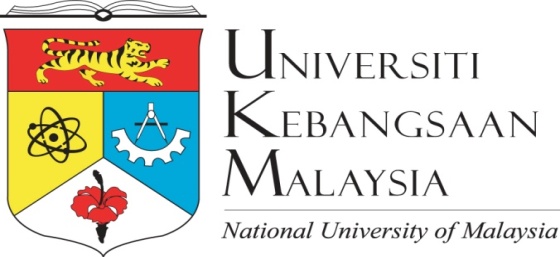 Faculty of PharmacyKAJIAN SOAL SELIDIKSURVEYArahan Umum:Soal selidik ini mengambil masa lebih kurang 20 minit. Sila luangkan masa untuk menjawab soalan-soalan yang disediakan. Pendapat yang jujur adalah penting untuk menjayakan penyelidikan ini.Penyertaan anda dalam kajian ini adalah amat dihargai. Sekiranya anda mempunyai sebarang pertanyaan tentang kajian ini, sila hubungi saya.Nama : WONG MEE SIENGNo. Telefon : 0198592814Email : wms88heart@hotmail.comJawapan anda akan dikendalikan secara sulit dan maklumat peribadi tidak akan dimasukkan dalam laporan kajian atau penerbitan.GENERAL DIRECTION:This survey will take about 20 minutes. Please spare few minutes to answer the following questions. Your honest opinion is important to ensure the success of this study.Your participation in this study would be highly appreciated. If you have any questions regarding the survey, please do not hesitate to contact me.Name: WONG MEE SIENGPhone No. : 0198592814Email : wms88heart@hotmail.comYour responses will be handled confidentially and information that may identify you will not be included in the study reports or publications.*****************  Soalan tamat   *****************End of questionTerima kasih kerana menjawab soalan soal selidik iniThank you for your cooperation to fill the questionnaireBahagian A: Demografik Section A:  DemographicSila tandakan (√) pada petak yang disediakan dan isikan jawapan pada ruang yang berkenaan.Please tick (√) in the box below and fill in the answer in the appropriate space.Bahagian A: Demografik Section A:  DemographicSila tandakan (√) pada petak yang disediakan dan isikan jawapan pada ruang yang berkenaan.Please tick (√) in the box below and fill in the answer in the appropriate space.Bahagian A: Demografik Section A:  DemographicSila tandakan (√) pada petak yang disediakan dan isikan jawapan pada ruang yang berkenaan.Please tick (√) in the box below and fill in the answer in the appropriate space.RN / Nama:RN/ Name:Umur:Age   :Umur:Age   :Jantina:                                               Gender:                     Lelaki            Perempuan          Male               FemaleKaum:               Melayu           CinaEthnicity:          Malay           Chinese                           India           Lain-lain                           Indian           OthersKaum:               Melayu           CinaEthnicity:          Malay           Chinese                           India           Lain-lain                           Indian           OthersAgama:              Islam            BuddhaReligion:            Islam            Buddha                           Hindu           Kristian                           Hindu           Christian                           Lain-lain                           OthersTahap pengajian: Educational level:        Rendah                          Menengah        Primary                         Secondary        Tinggi                           Sarjana                                                          Muda        Tertiary                         Degree        Pasca siswazah              Doktor                               Master                          Falsafah                                              Doctor of                                                PhilosophyMaster                           Tahap pengajian: Educational level:        Rendah                          Menengah        Primary                         Secondary        Tinggi                           Sarjana                                                          Muda        Tertiary                         Degree        Pasca siswazah              Doktor                               Master                          Falsafah                                              Doctor of                                                PhilosophyMaster                           Bidang Pekerjaan:Occupation field:        Pertanian                    Perniagaan        Agriculture                 Business        Pendidikan                 Kesihatan        Education                  Health         Kerjarumah               Kejuruteraan        Housework               Engineering                                                             Tidak Bekerja            Pesara                   Unemployed               Retiree                  Lain-lain              Sila nyatakan: _________________        Others       Please specify:_________________        Tidak Bekerja            Pesara                   Unemployed               Retiree                  Lain-lain              Sila nyatakan: _________________        Others       Please specify:_________________Pendapatan sebulan:                 Monthly income:         < RM 1,000           RM 1,000-RM 2,000         RM 2,000-RM 3,000         RM3,000-RM 4,000         RM 4,000-RM 5,000                                 > RM 5,000                                   Status perkahwinan:Marital status:          Bujang              Sudah berkahwin                                   Single                Married         Janda                   Duda        Widow                 Widower                                 Berapa lamakah bagi pengambilan ubat hipertensi ?                   Taking hypertensive medications since when?                                      Kurang daripada 1 tahun                                                 5-10 tahun         Less than 1 year                                                              5-10 years        1-5 tahun                                                                          Lebih daripada 10 tahun        1-5 years                                                                          More than 10 years                                                                                                                                                                                                Berapa lamakah bagi pengambilan ubat hipertensi ?                   Taking hypertensive medications since when?                                      Kurang daripada 1 tahun                                                 5-10 tahun         Less than 1 year                                                              5-10 years        1-5 tahun                                                                          Lebih daripada 10 tahun        1-5 years                                                                          More than 10 years                                                                                                                                                                                                Adakah menghidapi penyakit yang lain selain daripada penyakit hipertensi ?Suffering for any diseases apart from hypertension ?        Ya                     Kalau ya, sila nyatakan penyakit apa.                               Tidak             Yes                    If yes, please state the disease.                                         No                                __________________________________                            Adakah menghidapi penyakit yang lain selain daripada penyakit hipertensi ?Suffering for any diseases apart from hypertension ?        Ya                     Kalau ya, sila nyatakan penyakit apa.                               Tidak             Yes                    If yes, please state the disease.                                         No                                __________________________________                            Ubat hipertensi yang diambil:Hypertensive medication (s) taken: Ubat-ubatan lain yang digunakan:Concomitant medicines:Bilangan ubat yang diambil sehari (termasuk ubat hipertensi dan juga ubat-ubatan yang lain):Total number of medication (s) taken per day( included hypertensive medications and concomitant medicines:Bilangan ubat yang diambil sehari (termasuk ubat hipertensi dan juga ubat-ubatan yang lain):Total number of medication (s) taken per day( included hypertensive medications and concomitant medicines:Bantuan dalam pengambilan ubat hipertensi :Aids in hypertensive  medication(s) taking:        Bekas pil             Jadual waktu            Lain-lain (sila nyatakan)………..         Pill box               Timetable                 Others (Please specify)…………..Bantuan dalam pengambilan ubat hipertensi :Aids in hypertensive  medication(s) taking:        Bekas pil             Jadual waktu            Lain-lain (sila nyatakan)………..         Pill box               Timetable                 Others (Please specify)…………..Pernah diajar tentang pengambilan ubatan hipertensi :                                   Received counseling  for hypertensive medication(s) taking:                      Ada          Kalau ada, sila nyatakan siapa?                                        Tidak       Yes            If yes, who?                                                                      No                      __________________________                                                                   Pernah diajar tentang pengambilan ubatan hipertensi :                                   Received counseling  for hypertensive medication(s) taking:                      Ada          Kalau ada, sila nyatakan siapa?                                        Tidak       Yes            If yes, who?                                                                      No                      __________________________                                                                   Bahagian B : Pandangan anda tentang ubat yang dipreskripsikan kepada anda.Section B    :  Your views about medicines prescribed for you.Kami ingin mendapatkan pandangan peribadi anda terhadap ubat yang dipreskripsi kepada anda. Dengan menggunakan skala 1 ‘sangat tidak setuju’ hingga 5 ‘sangat setuju’ sila berikan pandangan anda dengan menandakan(√) pada petak berkenaan.We would like to ask your personal opinions about medicines that are being prescribed to you. By using the scale of 1 ‘strongly disagree’ to 5 ‘strongly agree’ please indicate your opinion by ticking (√) in the appropriate box.Bahagian B : Pandangan anda tentang ubat yang dipreskripsikan kepada anda.Section B    :  Your views about medicines prescribed for you.Kami ingin mendapatkan pandangan peribadi anda terhadap ubat yang dipreskripsi kepada anda. Dengan menggunakan skala 1 ‘sangat tidak setuju’ hingga 5 ‘sangat setuju’ sila berikan pandangan anda dengan menandakan(√) pada petak berkenaan.We would like to ask your personal opinions about medicines that are being prescribed to you. By using the scale of 1 ‘strongly disagree’ to 5 ‘strongly agree’ please indicate your opinion by ticking (√) in the appropriate box.Bahagian B : Pandangan anda tentang ubat yang dipreskripsikan kepada anda.Section B    :  Your views about medicines prescribed for you.Kami ingin mendapatkan pandangan peribadi anda terhadap ubat yang dipreskripsi kepada anda. Dengan menggunakan skala 1 ‘sangat tidak setuju’ hingga 5 ‘sangat setuju’ sila berikan pandangan anda dengan menandakan(√) pada petak berkenaan.We would like to ask your personal opinions about medicines that are being prescribed to you. By using the scale of 1 ‘strongly disagree’ to 5 ‘strongly agree’ please indicate your opinion by ticking (√) in the appropriate box.Bahagian B : Pandangan anda tentang ubat yang dipreskripsikan kepada anda.Section B    :  Your views about medicines prescribed for you.Kami ingin mendapatkan pandangan peribadi anda terhadap ubat yang dipreskripsi kepada anda. Dengan menggunakan skala 1 ‘sangat tidak setuju’ hingga 5 ‘sangat setuju’ sila berikan pandangan anda dengan menandakan(√) pada petak berkenaan.We would like to ask your personal opinions about medicines that are being prescribed to you. By using the scale of 1 ‘strongly disagree’ to 5 ‘strongly agree’ please indicate your opinion by ticking (√) in the appropriate box.Bahagian B : Pandangan anda tentang ubat yang dipreskripsikan kepada anda.Section B    :  Your views about medicines prescribed for you.Kami ingin mendapatkan pandangan peribadi anda terhadap ubat yang dipreskripsi kepada anda. Dengan menggunakan skala 1 ‘sangat tidak setuju’ hingga 5 ‘sangat setuju’ sila berikan pandangan anda dengan menandakan(√) pada petak berkenaan.We would like to ask your personal opinions about medicines that are being prescribed to you. By using the scale of 1 ‘strongly disagree’ to 5 ‘strongly agree’ please indicate your opinion by ticking (√) in the appropriate box.Bahagian B : Pandangan anda tentang ubat yang dipreskripsikan kepada anda.Section B    :  Your views about medicines prescribed for you.Kami ingin mendapatkan pandangan peribadi anda terhadap ubat yang dipreskripsi kepada anda. Dengan menggunakan skala 1 ‘sangat tidak setuju’ hingga 5 ‘sangat setuju’ sila berikan pandangan anda dengan menandakan(√) pada petak berkenaan.We would like to ask your personal opinions about medicines that are being prescribed to you. By using the scale of 1 ‘strongly disagree’ to 5 ‘strongly agree’ please indicate your opinion by ticking (√) in the appropriate box.Bahagian B : Pandangan anda tentang ubat yang dipreskripsikan kepada anda.Section B    :  Your views about medicines prescribed for you.Kami ingin mendapatkan pandangan peribadi anda terhadap ubat yang dipreskripsi kepada anda. Dengan menggunakan skala 1 ‘sangat tidak setuju’ hingga 5 ‘sangat setuju’ sila berikan pandangan anda dengan menandakan(√) pada petak berkenaan.We would like to ask your personal opinions about medicines that are being prescribed to you. By using the scale of 1 ‘strongly disagree’ to 5 ‘strongly agree’ please indicate your opinion by ticking (√) in the appropriate box.Skala:      1 = ‘Sangat tidak setuju’	       2 = ‘Tidak setuju’	            3 = ‘Tidak pasti’       Scale：            Strongly disagree		   Disagree                            Not sure                    4 =‘Setuju’		       5 = ‘Sangat setuju’			                                 	              Agree                                       Strongly agreeSkala:      1 = ‘Sangat tidak setuju’	       2 = ‘Tidak setuju’	            3 = ‘Tidak pasti’       Scale：            Strongly disagree		   Disagree                            Not sure                    4 =‘Setuju’		       5 = ‘Sangat setuju’			                                 	              Agree                                       Strongly agreeSkala:      1 = ‘Sangat tidak setuju’	       2 = ‘Tidak setuju’	            3 = ‘Tidak pasti’       Scale：            Strongly disagree		   Disagree                            Not sure                    4 =‘Setuju’		       5 = ‘Sangat setuju’			                                 	              Agree                                       Strongly agreeSkala:      1 = ‘Sangat tidak setuju’	       2 = ‘Tidak setuju’	            3 = ‘Tidak pasti’       Scale：            Strongly disagree		   Disagree                            Not sure                    4 =‘Setuju’		       5 = ‘Sangat setuju’			                                 	              Agree                                       Strongly agreeSkala:      1 = ‘Sangat tidak setuju’	       2 = ‘Tidak setuju’	            3 = ‘Tidak pasti’       Scale：            Strongly disagree		   Disagree                            Not sure                    4 =‘Setuju’		       5 = ‘Sangat setuju’			                                 	              Agree                                       Strongly agreeSkala:      1 = ‘Sangat tidak setuju’	       2 = ‘Tidak setuju’	            3 = ‘Tidak pasti’       Scale：            Strongly disagree		   Disagree                            Not sure                    4 =‘Setuju’		       5 = ‘Sangat setuju’			                                 	              Agree                                       Strongly agreeSkala:      1 = ‘Sangat tidak setuju’	       2 = ‘Tidak setuju’	            3 = ‘Tidak pasti’       Scale：            Strongly disagree		   Disagree                            Not sure                    4 =‘Setuju’		       5 = ‘Sangat setuju’			                                 	              Agree                                       Strongly agreeFakta-fakta tentang ubat-ubatan yang dipreskripsi secara umum untuk pesakit.Statements about general medications prescribed for the patient.Fakta-fakta tentang ubat-ubatan yang dipreskripsi secara umum untuk pesakit.Statements about general medications prescribed for the patient.Fakta-fakta tentang ubat-ubatan yang dipreskripsi secara umum untuk pesakit.Statements about general medications prescribed for the patient.Fakta-fakta tentang ubat-ubatan yang dipreskripsi secara umum untuk pesakit.Statements about general medications prescribed for the patient.Fakta-fakta tentang ubat-ubatan yang dipreskripsi secara umum untuk pesakit.Statements about general medications prescribed for the patient.Fakta-fakta tentang ubat-ubatan yang dipreskripsi secara umum untuk pesakit.Statements about general medications prescribed for the patient.Fakta-fakta tentang ubat-ubatan yang dipreskripsi secara umum untuk pesakit.Statements about general medications prescribed for the patient.123451Tanpa ubat-ubatan,  doktor kurang mampu menyembuhkan individu .Without medicines doctors would be less able to cure people.2Ubat-ubatan baru lebih berkesan berbanding dengan ubat-ubatan lama.Newer medicines are more effective than older ones.3Kebanyakan ubat-ubatan akan menyebabkan ketagihan.Most medicines are addictive.4Individu yang mengambil ubat-ubatan perlu menghentikan rawatan mereka untuk sementara. People who take medicines should stop their treatment for a while.5Ubat-ubatan hanya berkesan jika mereka mengambil ubatan secara tetap.Medicines only work if they are taken regularly.6Ubat-ubatan mendatangkan lebih kemudaratan  daripada kebaikan.Medicines do more harm than good.7Ubat-ubatan bukan remedi semulajadi.Medicines are not natural remedies.8Semua ubat-ubatan adalah racun.All medicines are poisons.9Ketiadaan ubat-ubatan adalah lebih baik.It is better to do without medicines.10Bahan-bahan semula jadi adalah lebih selamat berbanding dengan ubat-ubatan. Natural remedies are safer than medicines.11Ubat-ubatan yang lebih kuat adalah lebih berbahaya berbanding dengan ubat-ubatan yang lebih lemah.Stronger medicines are more dangerous than weaker medicines.12Ubat-ubatan adalah amat  memudaratkan.Medicines are a necessary evil.13Doktor terlalu percaya terhadap ubat-ubatan.Doctors place too much trust on medicines.14Jika doktor dapat meluangkan masa yang lebih dengan pesakit, mereka akan kurang mempreskripsi ubat-ubatan.If doctors had more time with patients they would prescribe fewer medicines.15Terdapat perbezaan yang ketara di antara ubat dengan dadah.There is a big difference between a medicine and drug.16Ubatan-ubatan yang diperoleh adalah lebih penting berbanding dengan doktor yang dijumpai.The medicine you get is more important than the doctor you see.17Doktor menggunakan terlalu banyak ubat-ubatan.Doctors use too many medicines.18Kebanyakan ubat-ubatan adalah selamat.Most medicines are safe.Fakta-fakta tentang ubat-ubatan yang dipreskripsikan secara spesifik untuk pesakit hipertensi.Statements about specific hypertensive medications prescribed for the patient.Fakta-fakta tentang ubat-ubatan yang dipreskripsikan secara spesifik untuk pesakit hipertensi.Statements about specific hypertensive medications prescribed for the patient.Fakta-fakta tentang ubat-ubatan yang dipreskripsikan secara spesifik untuk pesakit hipertensi.Statements about specific hypertensive medications prescribed for the patient.Fakta-fakta tentang ubat-ubatan yang dipreskripsikan secara spesifik untuk pesakit hipertensi.Statements about specific hypertensive medications prescribed for the patient.Fakta-fakta tentang ubat-ubatan yang dipreskripsikan secara spesifik untuk pesakit hipertensi.Statements about specific hypertensive medications prescribed for the patient.Fakta-fakta tentang ubat-ubatan yang dipreskripsikan secara spesifik untuk pesakit hipertensi.Statements about specific hypertensive medications prescribed for the patient.Fakta-fakta tentang ubat-ubatan yang dipreskripsikan secara spesifik untuk pesakit hipertensi.Statements about specific hypertensive medications prescribed for the patient.1234519Ubat saya mengawal penyakit hipertensi saya.My medication controls my hypertension.20Tanpa ubat, saya akan berasa sangat sakit.Without my medicines, I would be very ill.21Kesihatan saya sekarang bergantung kepada ubat hipertensi saya.My health, at present, depends on hypertensive medication.22Ubat mencegah penyakit hipertensi saya daripada menjadi lebih teruk.My medication prevents my hypertension  from becoming worst.23Kesihatan saya pada masa depan akan bergantung kepada ubat hipertensi  saya.My health in the future will depend on my hypertensive medication.24Kadang-kala saya berasa bimbang akan kesan jangka panjang ubat hipertensi saya.I sometimes worry about the long term effects of hypertensive medication.25Pengambilan ubat hipertensi membimbangkan saya.Having to take hypertensive medication worries me.26Kadang-kala, saya berasa bimbang akan terlalu bergantung kepada ubat-ubatan hipertensi saya.I sometimes worry about becoming too dependent on hypertensive medication.27Ubat-ubatan hipertensi menganggu kehidupan saya.Hypertensive medication disrupts my life.28Ubat-ubatan hipertensi saya adalah satu misteri bagi saya.Hypertensive medications are a mystery to me.29Kehidupan saya tidak dapat diteruskan sekiranya tiada ubat-ubatan hipertensi saya.My life would be impossible without my hypertensive medicines.30Ubat-ubatan hipertensi saya sangat berkesan.My hypertensive medicines are powerful.31Saya ingin menukar ubat-ubatan saya sekarang.I would like to change my present treatment.32Adalah sukar bagi saya untuk mengambil ubat hipertensi saya seperti apa yang telah diarahkan oleh doktor.It is difficult for me to take my hypertensive medicines in exactly the way my doctor told me.33Saya boleh mengawal keadaan hipertensi saya tanpa ubat-ubatan.I can cope with my hypertensive condition without medicines.34Keadaan penyakit hipertensi  saya terkawal dengan ubat-ubatan.I am in control for hypertension with my medications.Bahagian C: Kepatuhan terhadap ubat-ubatan Part C : Adherence ScaleBahagian C: Kepatuhan terhadap ubat-ubatan Part C : Adherence ScaleBahagian C: Kepatuhan terhadap ubat-ubatan Part C : Adherence ScaleBahagian C: Kepatuhan terhadap ubat-ubatan Part C : Adherence ScaleBahagian C: Kepatuhan terhadap ubat-ubatan Part C : Adherence ScaleSila jawab setiap soalan berdasarkan pengalaman anda dalam pengambilan ubat-ubatan hipertensi anda.Please answer each question based on your personal experience with your hypertensive medications. Sila jawab setiap soalan berdasarkan pengalaman anda dalam pengambilan ubat-ubatan hipertensi anda.Please answer each question based on your personal experience with your hypertensive medications. Sila jawab setiap soalan berdasarkan pengalaman anda dalam pengambilan ubat-ubatan hipertensi anda.Please answer each question based on your personal experience with your hypertensive medications. Sila jawab setiap soalan berdasarkan pengalaman anda dalam pengambilan ubat-ubatan hipertensi anda.Please answer each question based on your personal experience with your hypertensive medications. Sila jawab setiap soalan berdasarkan pengalaman anda dalam pengambilan ubat-ubatan hipertensi anda.Please answer each question based on your personal experience with your hypertensive medications. Sila tandakan ( √ ) SATU jawapan untuk setiap soalan yang disediakan.Please tick ( √ ) ONE answer for each of the questions below.Sila tandakan ( √ ) SATU jawapan untuk setiap soalan yang disediakan.Please tick ( √ ) ONE answer for each of the questions below.Sila tandakan ( √ ) SATU jawapan untuk setiap soalan yang disediakan.Please tick ( √ ) ONE answer for each of the questions below.Sila tandakan ( √ ) SATU jawapan untuk setiap soalan yang disediakan.Please tick ( √ ) ONE answer for each of the questions below.Sila tandakan ( √ ) SATU jawapan untuk setiap soalan yang disediakan.Please tick ( √ ) ONE answer for each of the questions below.Tidak/ No= 0Ya/ Yes= 11Adakah anda kadangkala terlupa untuk mengambil ubat hipertensi anda ?Do you sometimes forget to take your hypertensive pills?Adakah anda kadangkala terlupa untuk mengambil ubat hipertensi anda ?Do you sometimes forget to take your hypertensive pills?2Kadangkala pesakit tidak mengambil ubat mereka dengan alasan lain selain terlupa. Cuba fikirkan sepanjang dua minggu yang lepas, adakah anda tidak mengambil ubat hipertensi anda?People sometimes miss taking their medications for reasons other than forgetting. Thinking over the past two weeks, were there any days when you did not take your hypertensive medicine?Kadangkala pesakit tidak mengambil ubat mereka dengan alasan lain selain terlupa. Cuba fikirkan sepanjang dua minggu yang lepas, adakah anda tidak mengambil ubat hipertensi anda?People sometimes miss taking their medications for reasons other than forgetting. Thinking over the past two weeks, were there any days when you did not take your hypertensive medicine?3Pernahkah anda mengurangkan atau berhenti untuk mengambil ubat anda tanpa memberitahu doktor kerana anda berasa tidak selesa apabila mengambil ubat tersebut ?Have you ever cut back or stopped taking your medication without telling your doctor, because you felt worse when you took it?Pernahkah anda mengurangkan atau berhenti untuk mengambil ubat anda tanpa memberitahu doktor kerana anda berasa tidak selesa apabila mengambil ubat tersebut ?Have you ever cut back or stopped taking your medication without telling your doctor, because you felt worse when you took it?4Apabila anda dalam perjalanan atau meninggalkan rumah, adakah anda kandangkala terlupa untuk membawa ubat hipertensi anda?When you travel or leave home, do you sometimes forget to bring along your hypertensive medication?Apabila anda dalam perjalanan atau meninggalkan rumah, adakah anda kandangkala terlupa untuk membawa ubat hipertensi anda?When you travel or leave home, do you sometimes forget to bring along your hypertensive medication?5Adakah anda mengambil ubat hipertensi anda semalam?Did you take your hypertensive medicine yesterday?Adakah anda mengambil ubat hipertensi anda semalam?Did you take your hypertensive medicine yesterday?6Bila anda merasa bahawa keadaan hipertensi anda berada di bawah kawalan, adakah anda kadangkala berhenti mengambil ubat anda?When you feel like your hypertensive condition is under control, do you sometimes stop taking your medicine?Bila anda merasa bahawa keadaan hipertensi anda berada di bawah kawalan, adakah anda kadangkala berhenti mengambil ubat anda?When you feel like your hypertensive condition is under control, do you sometimes stop taking your medicine?7Mengambil ubat setiap hari menimbulkan ketidakselesaan bagi sesetengah individu. Adakah anda pernah merasa terganggu mengikuti pelan rawatan hypertensi anda?Taking medication everyday is a real inconvenience for some people. Do you ever feel hassled about sticking to your hypertensive treatment plan?Mengambil ubat setiap hari menimbulkan ketidakselesaan bagi sesetengah individu. Adakah anda pernah merasa terganggu mengikuti pelan rawatan hypertensi anda?Taking medication everyday is a real inconvenience for some people. Do you ever feel hassled about sticking to your hypertensive treatment plan?8Berapa kerapkah anda mengalami kesulitan untuk mengingati pengambilan kesemua ubat anda? (Sila tandakan (√)  jawapan yang paling sesuai)How often do you have difficulty remembering to take all your medications? (Please tick (√) the most appropriate answer )Berapa kerapkah anda mengalami kesulitan untuk mengingati pengambilan kesemua ubat anda? (Sila tandakan (√)  jawapan yang paling sesuai)How often do you have difficulty remembering to take all your medications? (Please tick (√) the most appropriate answer )Berapa kerapkah anda mengalami kesulitan untuk mengingati pengambilan kesemua ubat anda? (Sila tandakan (√)  jawapan yang paling sesuai)How often do you have difficulty remembering to take all your medications? (Please tick (√) the most appropriate answer )Berapa kerapkah anda mengalami kesulitan untuk mengingati pengambilan kesemua ubat anda? (Sila tandakan (√)  jawapan yang paling sesuai)How often do you have difficulty remembering to take all your medications? (Please tick (√) the most appropriate answer )8Tidak Pernah / JarangNever/Rarely8Pernah sesekaliOnce in a while8Kadang-kalaSometimes8Kerap Usually8Hampir setiap waktuAll the time